This form must be completed if applying for certification to Advice with Casework in the Women category. Cases listed to fulfil the criteria must be cases which were active within the last 12 months.  Please complete column 3 with either the case reference or file name.  Please also state the caseworker responsible for the case if applying through the 12-hour caseworker route (D5.1).               ADVICE SERVICE ALLIANCE  Advice Quality Standard  Casework Experience and Range Form: Case 1 – Women 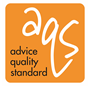 Requirement Requirement File Ref No / Filename Initials of Caseworker Five out of eleven from sections A to K.  Five out of eleven from sections A to K.  Five out of eleven from sections A to K.  Five out of eleven from sections A to K.  A. Welfare Benefits A. Welfare Benefits A. Welfare Benefits A. Welfare Benefits Six out of fourteen of A1 to A14: Six out of fourteen of A1 to A14: A1 Income Support/Universal Credit A2 Tax Credits A3 Jobseekers Allowance, income related or contributory A4 Employment and Support Allowance, income related or contributory A5 Housing Benefit / Council Tax Reduction / Under Occupancy Charge A6 Social Fund, Local Assistance Schemes, Discretionary Assistance Fund (Wales) A7 Maternity Benefits A8 Child Benefit A9 Guardian’s Allowance A10 Disability Benefits (including Disability Living Allowance/Personal Independence Payment) A11 Bereavement Benefit(s) A12 Child Support  A13 Benefits for Older People including retirement pension and pensions credit A14 Restrictions relating to persons subject to immigration control and asylum seekers or habitual residence test, or right to reside/habitual residence test. B. Housing  B. Housing  B. Housing  B. Housing  Three out of five of the following: Three out of five of the following: Three out of five of the following: Three out of five of the following: B1 Homelessness two cases Homelessness two cases Homelessness two cases B1.1. Statutory B1.2. Non-statutory B2  Allocation B3 Transfers B4 Rights of succession to a tenancy or assignment of a tenancy B5 Disrepair C. Domestic Violence C. Domestic Violence C. Domestic Violence C. Domestic Violence Three out of six of the following: Three out of six of the following: Three out of six of the following: Three out of six of the following: C1 Obtaining occupation orders or an injunction or and other relevant court orders  C2 Accessing safe accommodation issues/ Safer Homes adaptions C3 Recovering property C4 Child contact issues C5 Reporting matters to the Police and the consequences of this C6 Domestic violence concession  D. Sexual Violence D. Sexual Violence D. Sexual Violence D. Sexual Violence Three out of five of the following: Three out of five of the following: Three out of five of the following: Three out of five of the following: D1 Police procedures and complaints D2 Rights in court D3 Support and health services guidance D4 Accessing Criminal Injury Compensation Claims / Appeals D5 Sexual harassment E. Harassment E. Harassment E. Harassment E. Harassment Three out of five from the following: Three out of five from the following: Three out of five from the following: Three out of five from the following: E1 Sexual harassment E2 Racial abuse E3 Neighbour disputes E4 Homophobic abuse E5 Stalking (Protection of Freedoms Act 2012) F. Family F. Family F. Family F. Family Three out of seven from the following: Three out of seven from the following: Three out of seven from the following: Three out of seven from the following: F1 Child protection F2 Child contact F3 Child support issues  F4 Relationship breakdown and divorce F5 Property rights  F6 Disposal of joint property and liability after sale F7 Child Legal Guardianship G. Health and Community Care G. Health and Community Care G. Health and Community Care G. Health and Community Care Three out of six from the following: Three out of six from the following: Three out of six from the following: Three out of six from the following: G1 Accessing appropriate health care or healthcare where it has been refused G2 Accessing mental health services where they have been refused G3 Assistance with access to free prescriptions G4 Persons from abroad – rights to treatment G5 Paying for travel for medical care G6 Accessing care in the community H. Employment and Training H. Employment and Training H. Employment and Training H. Employment and Training Three out of seven of the following: Three out of seven of the following: Three out of seven of the following: Three out of seven of the following: H1 Wrongful dismissal H2 Unfair dismissal H3 Sex Discrimination H4 Redundancy H5 Transfer of Undertakings (Protection of Employment) Regulations 2006 H6 Rights in work – contractual H7 Rights in work – statutory Maternity rights Deductions from wages Trade Union activities Sick pay Health and safety National Minimum Wage Working Time Regulations, Rights to paid leave, maximum working week etc. I. Debt I. Debt I. Debt I. Debt Three out of six from the following: Three out of six from the following: Three out of six from the following: Three out of six from the following: I1 Mortgage arrears / possession including secured loans I2 Rent arrears / possession I3 Local taxes – council tax, or rates I4 Utility debts – gas, electricity or water I5 Disposal of joint property and liability after sale I6 Multiple non-priority debts where establish repayment arrangements J. Education J. Education J. Education J. Education Three out of five from the following: Three out of five from the following: Three out of five from the following: Three out of five from the following: J1 Assistance for women who cannot get their children accepted by preschools / schools J2 Entitlements to free school meals, uniform grants and travel grants J3 Exclusions from school J4 Special educational needs assessment / provision / tribunal J5 Assistance in access to further and higher education (including English as a foreign language) K. Immigration/Nationality K. Immigration/Nationality K. Immigration/Nationality K. Immigration/Nationality Note that under the Immigration and Asylum Act 1999 it is a criminal offence for a person to provide immigration advice or services in the UK unless their organisation is regulated by the Office of the Immigration Services Commissioner (OISC) or is otherwise covered by the Immigration and Asylum Act 1999. Members of certain professional bodies may give immigration advice without registering with OISC. If immigration/asylum casework forms part of your application for the Advice Quality Standard, there will be an assumption that you are compliant with the relevant statutory requirements. Further information can be obtained from: The Office of the Immigration Services Commissioner, 5th Floor, 21 Bloomsbury Street, London, WC1B 3HF Telephone: 0345 000 0046 Email: info@oisc.gov.uk  Web: https://www.gov.uk/government/organisations/office-of-the-immigration-services-commissioner  Note that under the Immigration and Asylum Act 1999 it is a criminal offence for a person to provide immigration advice or services in the UK unless their organisation is regulated by the Office of the Immigration Services Commissioner (OISC) or is otherwise covered by the Immigration and Asylum Act 1999. Members of certain professional bodies may give immigration advice without registering with OISC. If immigration/asylum casework forms part of your application for the Advice Quality Standard, there will be an assumption that you are compliant with the relevant statutory requirements. Further information can be obtained from: The Office of the Immigration Services Commissioner, 5th Floor, 21 Bloomsbury Street, London, WC1B 3HF Telephone: 0345 000 0046 Email: info@oisc.gov.uk  Web: https://www.gov.uk/government/organisations/office-of-the-immigration-services-commissioner  Note that under the Immigration and Asylum Act 1999 it is a criminal offence for a person to provide immigration advice or services in the UK unless their organisation is regulated by the Office of the Immigration Services Commissioner (OISC) or is otherwise covered by the Immigration and Asylum Act 1999. Members of certain professional bodies may give immigration advice without registering with OISC. If immigration/asylum casework forms part of your application for the Advice Quality Standard, there will be an assumption that you are compliant with the relevant statutory requirements. Further information can be obtained from: The Office of the Immigration Services Commissioner, 5th Floor, 21 Bloomsbury Street, London, WC1B 3HF Telephone: 0345 000 0046 Email: info@oisc.gov.uk  Web: https://www.gov.uk/government/organisations/office-of-the-immigration-services-commissioner  Note that under the Immigration and Asylum Act 1999 it is a criminal offence for a person to provide immigration advice or services in the UK unless their organisation is regulated by the Office of the Immigration Services Commissioner (OISC) or is otherwise covered by the Immigration and Asylum Act 1999. Members of certain professional bodies may give immigration advice without registering with OISC. If immigration/asylum casework forms part of your application for the Advice Quality Standard, there will be an assumption that you are compliant with the relevant statutory requirements. Further information can be obtained from: The Office of the Immigration Services Commissioner, 5th Floor, 21 Bloomsbury Street, London, WC1B 3HF Telephone: 0345 000 0046 Email: info@oisc.gov.uk  Web: https://www.gov.uk/government/organisations/office-of-the-immigration-services-commissioner  Three out of seven from the following: Three out of seven from the following: Three out of seven from the following: Three out of seven from the following: K1 British nationality law – registration and/or nationalisation K2 Rights of abode K3 Marriage / partners (to enter or remain) K4 Sponsorship undertaking  K5 No recourse to public funds K6 Employment Work permits Permit free employment Student applications K7 Domestic violence concession I confirm the above information is accurate. I confirm the above information is accurate. Name (please print): Signature: Date: 